Цикловая комиссия теплоэнергетических дисциплин«Энергия скрывается во всем,
И только с ней на свете мы живем.
Мы представляем, и слова честны,
Людей, что с энергетикой на «ты».Основные направления работы  и задачи цикловой комиссии:Обеспечить внедрение Положений СМК филиала БНТУ «БГПК» в части научно-методического обеспечения ССО.Обеспечить разработку и утверждение в установленном порядке не менее 2 УМК по учебным дисциплинам профессионального компонента с учетом требований СМК к подготовке специалистов.Организовать методическое сопровождение аттестации педагогических работников на 1 квалификационную категорию не менее 1 преподавателя.Обеспечить выполнение плана повышения квалификации через РИПО с целью получения педагогического образования не менее 1 педагогического работника.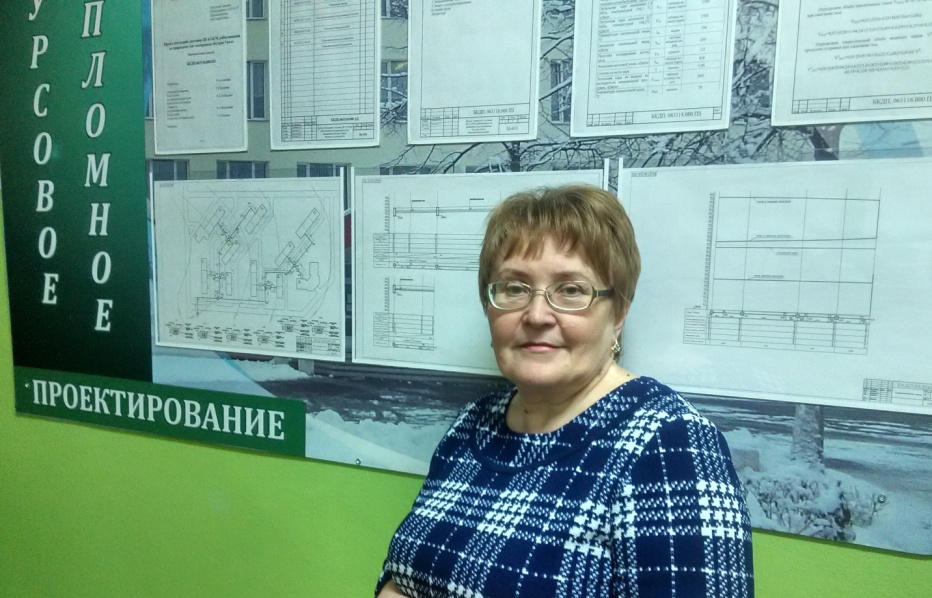 Бломняк Галина Григорьевна – председатель цикловой комиссии, преподаватель высшей квалификационной категории. Преподаваемые учебные дисциплины: Охрана труда. Метрология и стандартизацияГазоснабжение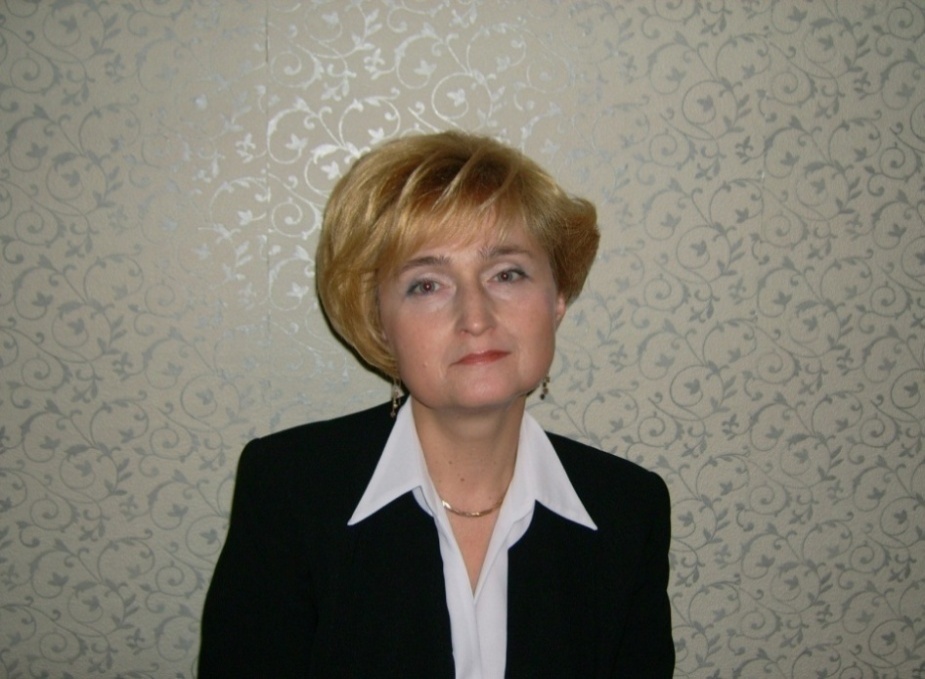 Комадей Лариса Кузьминична – преподаватель высшей квалификационной категории. Преподаваемые учебные дисциплины: Правила и нормативные документы Госпромнадзора.Основы теории тепломассообмена.Теплоэнергетические системы промышленных предприятий. 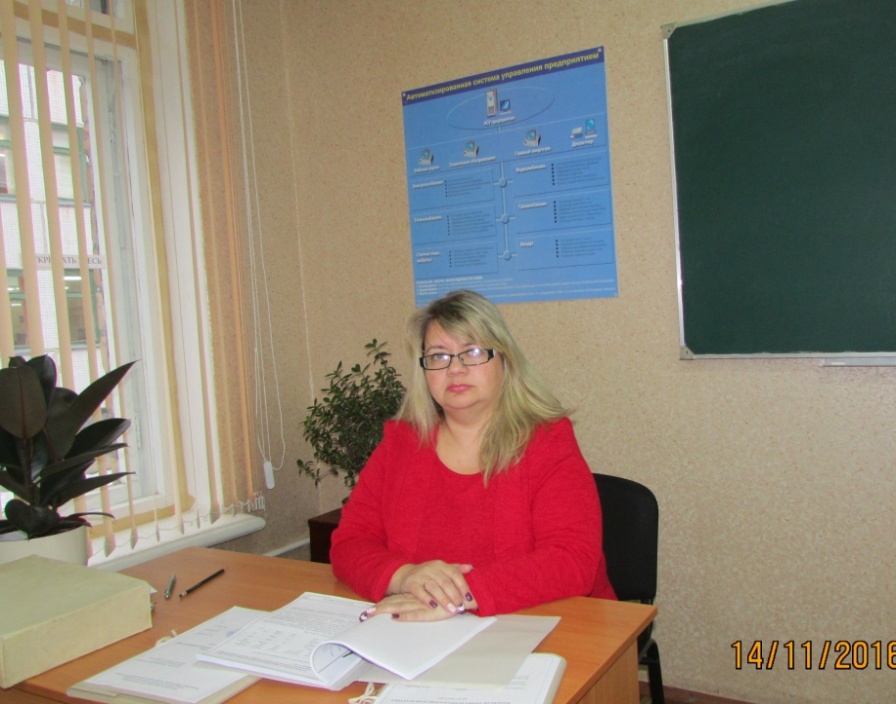 Иванова Инга Николаевна -  преподаватель высшей квалификационной категории. Преподаваемые учебные дисциплины:Автоматизация теплоэнергетических процессов.Водоподготовка.Теплотехнические измеренияОсновы гидрогазодинамики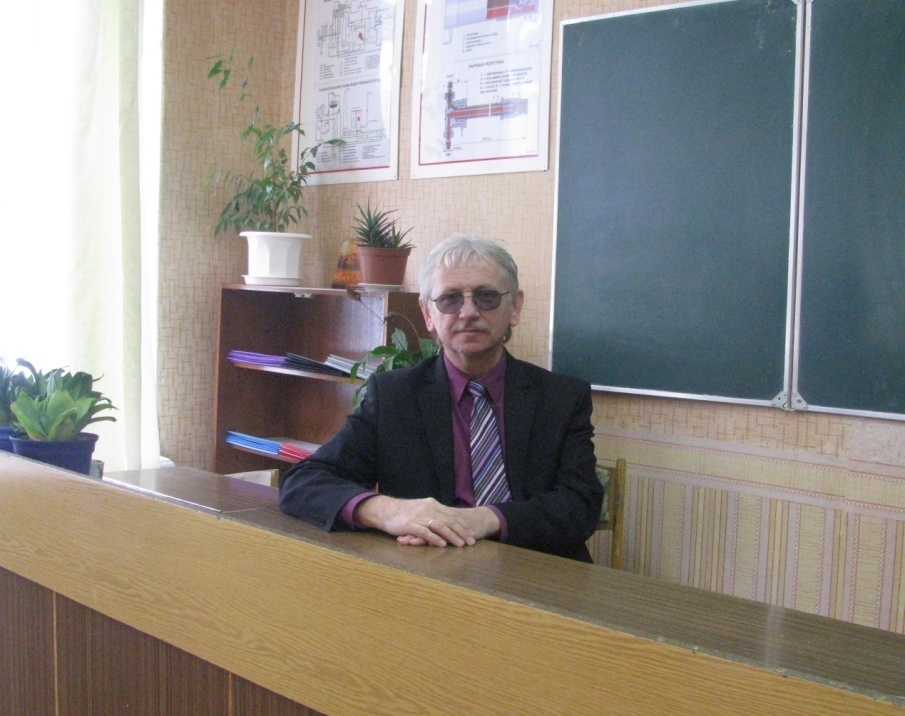 Виторский Виктор Анатольевич – преподаватель высшей квалификационной категории. Преподаваемые учебные дисциплины: Эксплуатация, монтаж и наладка теплотехнического оборудования. Котельные установки. Водоподготовка.Охрана окружающей среды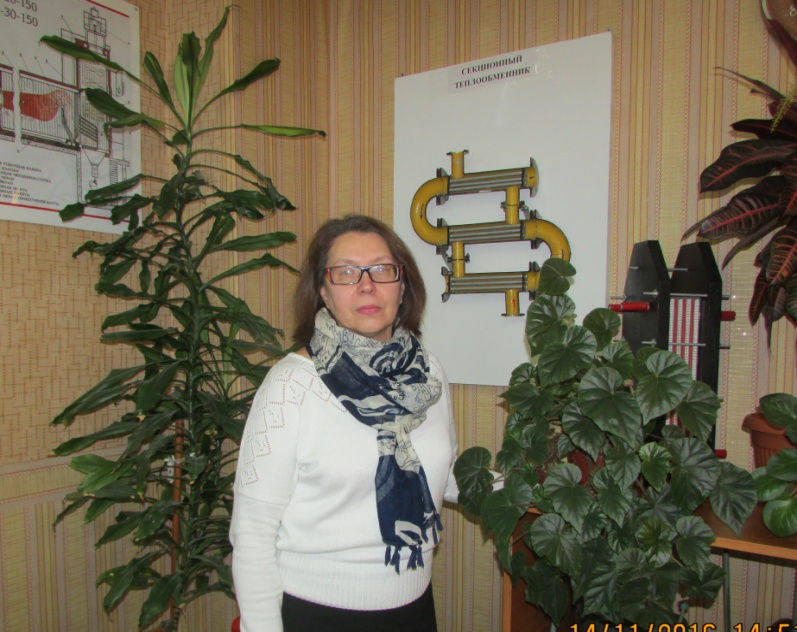 Слайковская Татьяна Петровна – преподаватель первой квалификационной категории. Преподаваемые учебные дисциплины: Эксплуатация систем теплоснабжения. Автоматизация теплоэнергетических процессов.Системы теплоснабжения.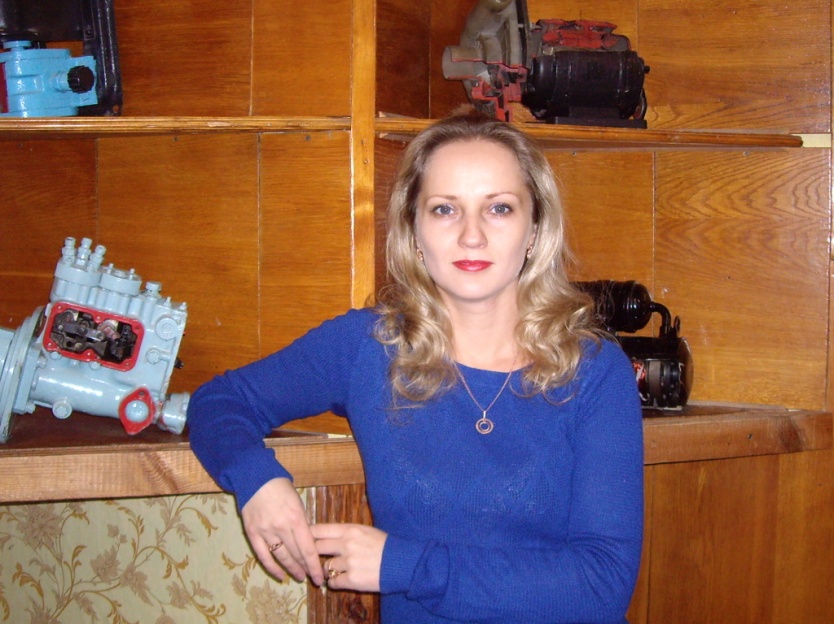 Королик Екатерина Геннадьевна – преподаватель первой квалификационной категории. Преподаваемые учебные дисциплины: Техническая термодинамика. Теплотехнические измерения. Теплотехническое оборудование промышленных предприятий.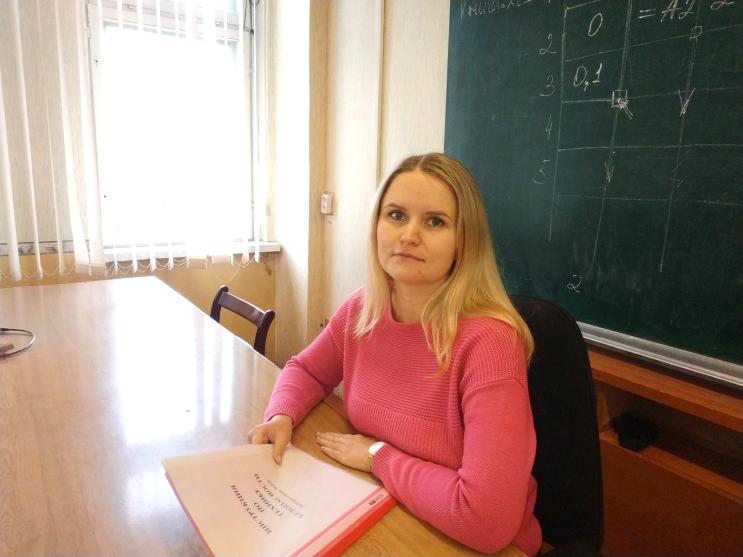 Тышкевич Татьяна Ивановна – преподаватель. Преподаваемые учебные дисциплины:Метрология и стандартизацияОтопление, вентиляция и кондиционирование воздуха  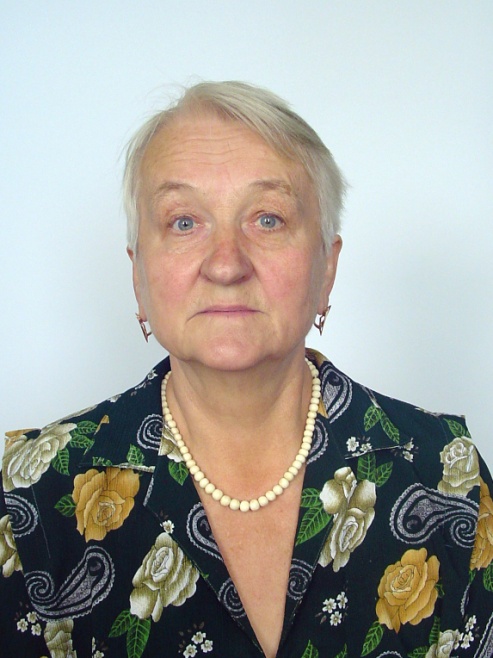 Ступакова Анна Ивановна – преподаватель высшей квалификационной категорииПреподаваемые учебные дисциплины:Теплотехническое оборудование промышленных предприятий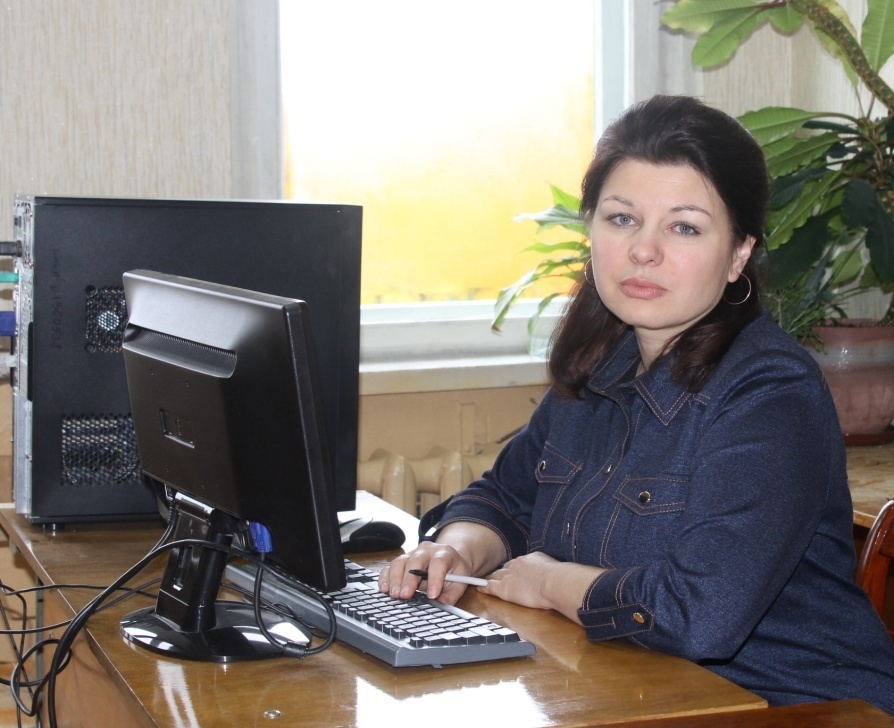 Ржеуская Илона Владимировна – мастер производственного обучения второй квалификационной категории. Сфера деятельности: Учебная практика тепломонтажная, практика для получения квалификации рабочего (слесарь по ремонту оборудования тепловых сетей)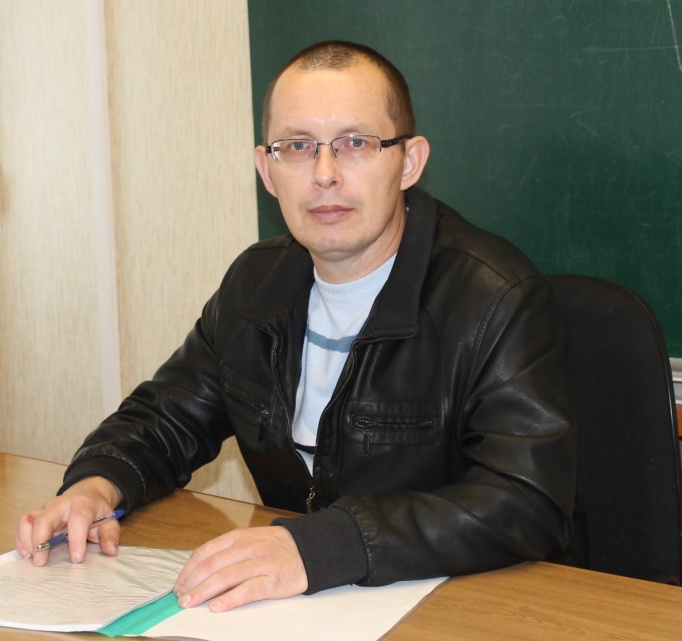 Лесун Виталий Михайлович – мастер производственного обучения, 2-я квалификационная категорияСфера деятельности:Учебная практика слесарная, механическая, практика для получения профессии.Практика сварочно-термическая